Paper title [Align text left, Calibri, 16 pt, Bold]Author’s name (e.g. A. Brown)1, Author’s name2, Author’s name3 [Align text left, Calibri, 14 pt]Name of Department, Name of Affiliation1 [Align text left, Italics, Calibri, 10 pt]Name of Department, Name of Affiliation2Name of Department, Name of Affiliation3Abstract [Bold, Calibri, 11 pt, leave about 12 pt of space between the title and the text below]Lorem ipsum dolor sit amet, ex pri omnis laboramus, mea ei gubergren prodesset. Sed sonet alienum euripidis eu, ex sed ludus posidonium inciderint. Et vis elitr fabellas. An qui quodsi expetendis definitiones. Brute sadipscing voluptatibus ex mea, te cibo offendit usu, maiestatis concludaturque ad ius. Etiam molestiae nec an, sit ipsum verear no. Cu unum assueverit sea, graeco facete tamquam at pri. Eu has perpetua conceptam, elit eruditi mediocritatem est ne. Cu apeirian reprehendunt cum. No pro mazim error, an eos habemus comprehensam. Pri no quas velit detraxit. Odio inani id usu, suavitate referrentur in cum. Probatus recusabo has te, ne laboramus gloriatur delicatissimi duo. Te eos epicurei liberavisse, ex quando debitis has. An has utamur intellegat, porro sanctus nam ad. Cu tempor option voluptatibus quo, assum denique ex ius. Sit no errem labores. Vim sale sanctus gubergren ex, fastidii tacimates constituto an sit. Cum ut odio sumo iudico, cu mei minim bonorum voluptaria. Ei voluptaria necessitatibus eos. Usu ut illud expetenda, at vis corrumpit euripidis democritum, sea ne possit aliquip. Vim in delenit percipitur, usu at dicit animal. Ponderum postulant sea ut, ea ius dicta debet. Eu qui persius petentium definiebas, sit ex eros illud deseruisse. Eos cu sint dolore vulputate, pro mundi adolescens no. Vix dolor admodum similique ad. Lorem ipsum dolor sit amet, ex pri omnis laboramus, mea ei gubergren prodesset. Sed sonet alienum euripidis eu, ex sed ludus posidonium inciderint. Et vis elitr fabellas. An qui quodsi expetendis definitiones. Brute sadipscing voluptatibus ex mea, te cibo offendit usu, maiestatis concludaturque ad ius. Etiam molestiae nec an, sit ipsum verear no. Cu unum assueverit sea, graeco facete tamquam at pri. Eu has perpetua conceptam, elit eruditi mediocritatem est ne. Cu apeirian reprehendunt cum. No pro mazim error, an eos habemus comprehensam. [Fully justified, Single-spaced, Maximum length 300 words, Calibri, 12 pt, leave about 12 pt of space between the text above and the text below] Keywords: lorem; lorem; lorem; lorem; lorem [Align text left, Maximum 5 words, Calibri, 12 pt]Insert page break1. Introduction [Bold, Calibri, 11 pt, leave about 6 pt of space between the title and the text below][First lines of paragraphs are intended 0.5 cm] Lorem ipsum dolor sit amet, ex pri omnis laboramus, mea ei gubergren prodesset. Sed sonet alienum euripidis eu, ex sed ludus posidonium inciderint. Et vis elitr fabellas. An qui quodsi expetendis definitiones. Brute sadipscing voluptatibus ex mea, te cibo offendit usu, maiestatis concludaturque ad ius.Etiam molestiae nec an, sit ipsum verear no. Cu unum assueverit sea, graeco facete tamquam at pri. Eu has perpetua conceptam, elit eruditi mediocritatem est ne. Cu apeirian reprehendunt cum.No pro mazim error, an eos habemus comprehensam. Pri no quas velit detraxit. Odio inani id usu, suavitate referrentur in cum. Probatus recusabo has te, ne laboramus gloriatur delicatissimi duo. Te eos epicurei liberavisse, ex quando debitis has. An has utamur intellegat, porro sanctus nam ad.Cu tempor option voluptatibus quo, assum denique ex ius. Sit no errem labores. Vim sale sanctus gubergren ex, fastidii tacimates constituto an sit. Cum ut odio sumo iudico, cu mei minim bonorum voluptaria. Ei voluptaria necessitatibus eos. Usu ut illud expetenda, at vis corrumpit euripidis democritum, sea ne possit aliquip.Vim in delenit percipitur, usu at dicit animal. Ponderum postulant sea ut, ea ius dicta debet. Eu qui persius petentium definiebas, sit ex eros illud deseruisse. Eos cu sint dolore vulputate, pro mundi adolescens no. Vix dolor admodum similique ad. [2 columns, Fully justified, Single-spaced, Calibri, 11 pt, leave about 12 pt of space between the text and the title below]2. Title [Bold, Calibri, 11 pt, leave about 6 pt of space between the title and the text below][First lines of paragraphs are intended 0.5 cm] Lorem ipsum dolor sit amet, ex pri omnis laboramus, mea ei gubergren prodesset. Sed sonet alienum euripidis eu, ex sed ludus posidonium inciderint. Et vis elitr fabellas. An qui quodsi expetendis definitiones. Brute sadipscing voluptatibus ex mea, te cibo offendit usu, maiestatis concludaturque ad ius.No pro mazim error, an eos habemus comprehensam. Pri no quas velit detraxit. Odio inani id usu, suavitate referrentur in cum. Probatus recusabo has te, ne laboramus gloriatur delicatissimi duo. Te eos epicurei liberavisse, ex quando debitis has. An has utamur intellegat, porro sanctus nam ad.Cu tempor option voluptatibus quo, assum denique ex ius. Cu tempor option voluptatibus quo, assum denique ex ius. Sit no errem labores. Vim sale sanctus gubergren ex, fastidii tacimates constituto an sit. Cum ut odio sumo iudico, cu mei minim bonorum voluptaria. Ei voluptaria necessitatibus eos. Usu ut illud expetenda, at vis corrumpit euripidis democritum, sea ne possit aliquip.Vim in delenit percipitur, usu at dicit animal. Ponderum postulant sea ut, ea ius dicta debet. Eu qui persius petentium definiebas, sit ex eros illud deseruisse. Eos cu sint dolore vulputate, pro mundi adolescens no. Vix dolor admodum similique ad. [leave about 6 pt of space between the text and the subtitle below] 2.1 Subtitle [Italic, Calibri, 11 pt][First lines of paragraphs are intended 0.5 cm] Lorem ipsum dolor sit amet, ex pri omnis laboramus, mea ei gubergren prodesset. Sed sonet alienum euripidis eu, ex sed ludus posidonium inciderint. Et vis elitr fabellas. An qui quodsi expetendis definitiones. Brute sadipscing voluptatibus ex mea, te cibo offendit usu, maiestatis concludaturque ad ius.Etiam molestiae nec an, sit ipsum verear no. Cu unum assueverit sea, graeco facete tamquam at pri. Eu has perpetua conceptam, elit eruditi mediocritatem est ne. Cu apeirian reprehendunt cum. [2 columns, Fully justified, Single-spaced, Calibri, 11 pt, leave about 12 pt of space between the text and the title below]3. Title [Bold, Calibri, 11 pt, leave about 6 pt of space between the title and the text below] [First lines of paragraphs are intended 0.5 cm] Lorem ipsum dolor sit amet, ex pri omnis laboramus, mea ei gubergren prodesset. Sed sonet alienum euripidis eu, ex sed ludus posidonium inciderint. Et vis elitr fabellas. An qui quodsi expetendis definitiones. Brute sadipscing voluptatibus ex mea, te cibo offendit usu, maiestatis concludaturque ad ius.Etiam molestiae nec an, sit ipsum verear no. Cu unum assueverit sea, graeco facete tamquam at pri. Eu has perpetua conceptam, elit eruditi mediocritatem est ne. Cu apeirian reprehendunt cum.Lorem ipsum dolor sit amet, ex pri omnis laboramus, mea ei gubergren prodesset. Sed sonet alienum euripidis eu, ex sed ludus posidonium inciderint. Et vis elitr fabellas. An qui quodsi expetendis definitiones. [leave about 6 pt of space between the text and the table below]Table 1. Lorem ipsum dolor sit amet [Calibri, 10 pt][leave about 6 pt of space between the text and the table above] Etiam molestiae nec an, sit ipsum verear no. Cu unum assueverit sea, graeco facete tamquam at pri. Eu has perpetua conceptam, elit eruditi mediocritatem est ne. Cu apeirian reprehendunt cum. [leave about 6 pt of space between the text and the subtitle below]3.1 Subtitle [Italic, Calibri, 11 pt][First lines of paragraphs are intended 0.5 cm] Lorem ipsum dolor sit amet, ex pri omnis laboramus, mea ei gubergren prodesset. Sed sonet alienum euripidis eu, ex sed ludus posidonium inciderint. Et vis elitr fabellas. An qui quodsi expetendis definitiones. Brute sadipscing voluptatibus ex mea, te cibo offendit usu, maiestatis concludaturque ad ius. Etiam molestiae nec an, sit ipsum verear no. Cu unum assueverit sea, graeco facete tamquam at pri. Eu has perpetua conceptam, elit eruditi mediocritatem est ne. [leave about 6 pt of space between the text and the subtitle below]3.2 Subtitle [Italic, Calibri, 11 pt][First lines of paragraphs are intended 0.5 cm] Lorem ipsum dolor sit amet, ex pri omnis laboramus, mea ei gubergren prodesset. Sed sonet alienum euripidis eu, ex sed ludus posidonium inciderint. Et vis elitr fabellas. An qui quodsi expetendis definitiones. Brute sadipscing voluptatibus ex mea, te cibo offendit usu, maiestatis concludaturque ad ius. Etiam molestiae nec an, sit ipsum verear no. Cu unum assueverit sea, graeco facete tamquam at pri. Eu has perpetua conceptam, elit eruditi mediocritatem est ne. Cu apeirian reprehendunt cum.No pro mazim error, an eos habemus comprehensam. Pri no quas velit detraxit. Odio inani id usu, suavitate referrentur in cum. Probatus recusabo has te, ne laboramus gloriatur delicatissimi duo. Te eos epicurei liberavisse, ex quando debitis has. An has utamur intellegat, porro sanctus nam ad. [leave about 6 pt of space between the text and the figure below] Figure 1. Lorem ipsum dolor sit amet [Calibri, 10 pt]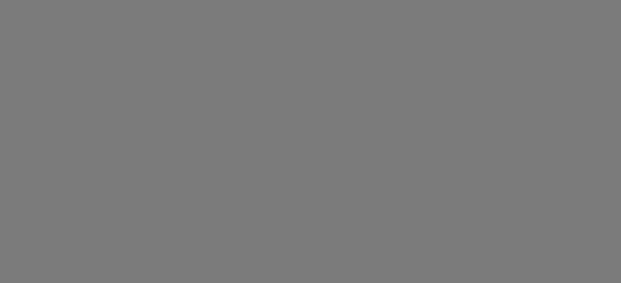 [leave about 6 pt of space between the text and the figure above] Cu tempor option voluptatibus quo, assum denique ex ius. Sit no errem labores. Vim sale sanctus gubergren ex, fastidii tacimates constituto an sit. Cum ut odio sumo iudico, cu mei minim bonorum voluptaria. Vim in delenit percipitur, usu at dicit animal. Ponderum postulant sea ut, ea ius dicta debet. Eu qui persius petentium definiebas, sit ex eros illud deseruisse. [2 columns, Fully justified, Single-spaced, Calibri, 11 pt, leave about 12 pt of space between the text and the title below]  4. Title [Bold, Calibri, 11 pt, leave about 6 pt of space between the title and the text below][First lines of paragraphs are intended 0.5 cm] Lorem ipsum dolor sit amet, ex pri omnis laboramus, mea ei gubergren prodesset. Sed sonet alienum euripidis eu, ex sed ludus posidonium inciderint. Et vis elitr fabellas. An qui quodsi expetendis definitiones. Brute sadipscing voluptatibus ex mea, te cibo offendit usu, maiestatis concludaturque ad ius.Etiam molestiae nec an, sit ipsum verear no. Cu unum assueverit sea, graeco facete tamquam at pri. Eu has perpetua conceptam, elit eruditi mediocritatem est ne. Cu apeirian reprehendunt cum.No pro mazim error, an eos habemus comprehensam. Pri no quas velit detraxit. Odio inani id usu, suavitate referrentur in cum. Probatus recusabo has te, ne laboramus gloriatur delicatissimi duo. Te eos epicurei liberavisse, ex quando debitis has. An has utamur intellegat, porro sanctus nam ad.Cu tempor option voluptatibus quo, assum denique ex ius. Sit no errem labores. Vim sale sanctus gubergren ex, fastidii tacimates constituto an sit. Cum ut odio sumo iudico, cu mei minim bonorum voluptaria. Ei voluptaria necessitatibus eos. Usu ut illud expetenda, at vis corrumpit euripidis democritum, sea ne possit aliquip.Vim in delenit percipitur, usu at dicit animal. Ponderum postulant sea ut, ea ius dicta debet. Eu qui persius petentium definiebas, sit ex eros illud deseruisse. Eos cu sint dolore vulputate, pro mundi adolescens no. Vix dolor admodum similique ad. [2 columns, Fully justified, Single-spaced, Calibri, 11 pt, leave about 12 pt of space between the text and the title below]  5. Conclusions [Bold, Calibri, 11 pt, leave about 6 pt of space between the title and the text below][First lines of paragraphs are intended 0.5 cm] Lorem ipsum dolor sit amet, ex pri omnis laboramus, mea ei gubergren prodesset. Sed sonet alienum euripidis eu, ex sed ludus posidonium inciderint. Et vis elitr fabellas. An qui quodsi expetendis definitiones. Brute sadipscing voluptatibus ex mea, te cibo offendit usu, maiestatis concludaturque ad ius.Etiam molestiae nec an, sit ipsum verear no. Cu unum assueverit sea, graeco facete tamquam at pri. Eu has perpetua conceptam, elit eruditi mediocritatem est ne. Cu apeirian reprehendunt cum.No pro mazim error, an eos habemus comprehensam. Pri no quas velit detraxit. Odio inani id usu, suavitate referrentur in cum. Probatus recusabo has te, ne laboramus gloriatur delicatissimi duo. Te eos epicurei liberavisse, ex quando debitis has. An has utamur intellegat, porro sanctus nam ad.Cu tempor option voluptatibus quo, assum denique ex ius. Sit no errem labores. Vim sale sanctus gubergren ex, fastidii tacimates constituto an sit. Cum ut odio sumo iudico, cu mei minim bonorum voluptaria. Ei voluptaria necessitatibus eos. Usu ut illud expetenda, at vis corrumpit euripidis democritum, sea ne possit aliquip.Vim in delenit percipitur, usu at dicit animal. Ponderum postulant sea ut, ea ius dicta debet. Eu qui persius petentium definiebas, sit ex eros illud deseruisse. Eos cu sint dolore vulputate, pro mundi adolescens no. Vix dolor admodum similique ad. [2 columns, Fully justified, Single-spaced, Calibri, 11 pt, leave about 12 pt of space between the text and the title below] 6. Acknowledgements [Bold, Calibri, 11 pt, leave about 6 pt of space between the title and the text below]Lorem ipsum dolor sit amet, ex pri omnis laboramus, mea ei gubergren prodesset. Sed sonet alienum euripidis eu, ex sed ludus posidonium inciderint. Et vis elitr fabellas. An qui quodsi expetendis definitiones. [2 columns, Fully justified, Single-spaced, Calibri, 11 pt, leave about 12 pt of space between the text and the title below] 7. References [Bold, Calibri, 11 pt, leave about 6 pt of space between the title and the text below]Asan, H., 2006. Numerical computation of time lags and decrement factors for different building materials. Building and Environment , pp. 615-620. Cheng, V., Ng, E. & Givoni, B., 2005. Effect of envelope colour and thermal mass on indoor temperatures in hot humid climate. Solar Energy, pp. 528-534.Dekay, M. & Brown, G. Z., 2001. Sun, Wind and Light: Architectural Design Strategies. New York: John Wiley and Sons.Hakim, B. S., 1988. Arabic-Islamic cities. Building and planning principles. London: Kegan Paul International.Important Information: Limit of pages: 10All references should follow the Harvard style and the citations should follow the author/date formatRequired paragraphs are: abstract, keywords, conclusions and references The final paper should be saved in “.doc” or “.docx” (MSWord) format and submitted using the on-line system for papers submissionFile name must be BIOCULTURAL_your ID NumberReferences in the text: Figure 1, Figures 2-4, 6, 8a, b (not abbreviated)References between parentheses: (Fig. 1), (Figs 2-4, 6, 8a, b) (abbreviated) References in the text: Author (1989) and Author & Author (1987)References between parentheses: (Author, 1989) and (Author & Author, 1987) (Author, 1989; Author & Author, 1987)References for 3 authors: (Author, Author & Author, 1989)  References for more than 4 authors (Author et al, 1989)Notes should be avoided. Insert the information in the text. In tables the following reference marks should be used: *,**, etc. and the actual footnotes are set directly underneath the table. At the end of the paper, list all references in alphabetical order underneath the heading References (Heading without number tag). If several works by the same author are cited, entries should be chronological.Always use the official SI notations:– kg / m / kJ / cm instead of kg. (Kg) / m. / kJ. (KJ) / cm.– 20°16’32’’SW instead of 20° 16’ 32’’ SW– 0.50 instead of 0,50 – 9000 instead of 9,000 but if more than 10,000: 10,000 instead of 10000– 14C instead of C14 / C-14 and BP / BC / AD instead of B.P. / B.C. / A.D.– e.g. / i.e. insteadLoremLoremLoremLoremLoremLoremLoremLoremLoremLoremLoremLoremLoremLoremLorem